.START after 32counts - NO TAGS, NO RESTARTS***This linedance is designed to be a 2wall contra dance but can also be done As a regular 2 wall linedanceTwo steps w/ R heel twist, 2 steps w/ L heel twistBackward step w/ ¼  L turn step, ¼ L turn step fwd,  untwist ½ L turnOut-Out In-In, heel switchesL fwd lockstep, ½ L fire hydrant turnCreated 09/13/2014Contact: wordinmotionap2g@yahoo.comMidnight Ride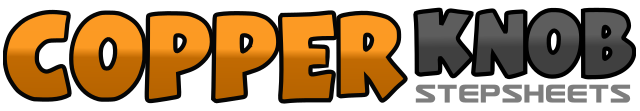 .......Count:32Wall:2Level:Improver Contra / Single.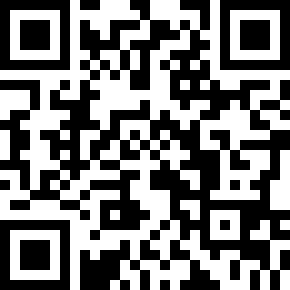 Choreographer:Annemarie Dunn (USA) - September 2014Annemarie Dunn (USA) - September 2014Annemarie Dunn (USA) - September 2014Annemarie Dunn (USA) - September 2014Annemarie Dunn (USA) - September 2014.Music:Do It Like This - Chase RiceDo It Like This - Chase RiceDo It Like This - Chase RiceDo It Like This - Chase RiceDo It Like This - Chase Rice........1-2, 3-4big step R (slight R diagonal) – step L nxt to R, Twist heels out R- back in5-6, 7-8big step L (slight L diagonal)  - step R nxt to L, Twist heels out L – back in1-2, 3-4R step back-hold,  ¼ L turn step L-hold5-6, 7-8R step fwd-hold, untwist ½ L turn with weight ending on R1-2, 3-4L step out to L side - R step out to R side, L step in – R step in5-6, 7-8L heel-L step nxt to R - R heel-R step nxt to L1-2-3-4L-R-L-hold  (L step fwd-R behind L- L step fwd – hold)5-6, 7-8hitch R knee w/ ¼ L turn (2x)  (6:00)